formularz należy przesłać na adres biuro@pkegliwice.pllub faksem 32/231 85 91 najpóźniej tydzień przed planowanym szkoleniem*Informacje o dacie i miejscu szkolenia znajdują się na stronie www.pkegliwice.pl** niepotrzebne skreślićSzkolenie jest bezpłatne. Warunkiem uczestnictwa w szkoleniu jest zatrudnienie w jednostce samorządu terytorialnego. Organizator zapewnia ciepły poczęstunek, materiały szkoleniowe oraz dojazd i powrót z miejsca zbiórki do modelowej oczyszczalni II dnia szkolenia. Istnieje możliwość samodzielnego dojazdu do oczyszczalni II dnia szkolenia, jednak prosimy o zaznaczenie tego faktu w formularzu. Uczestnik we własnym zakresie organizuje i pokrywa koszty dojazdu na szkolenie oraz ewentualnego zakwaterowania.Więcej informacji udziela organizator:ZGŁOSZENIE UCZESTNIKA SZKOLENIApt. Przydomowe oczyszczalnie ścieków w zrównoważonym rozwoju obszarów wiejskich.WojewództwoData i miejsce szkolenia*Imię nazwiskoMiejsce pracyStanowiskoTelefon kontaktowyE-mailProszę o zapewnienie miejsca w autobusie w II dniu szkoleniaTAK/NIE**Dysponuję własnym środkiem transportu w II dniu szkoleniaTAK/NIE**Wymagania dotyczące dietySTANDARDOWE/WEGETARIAŃSKIE/INNE (jakie?)……………………………………………………**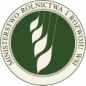 Kampania jest objęta Patronatem Honorowym 
Ministra Rolnictwa i Rozwoju Wsi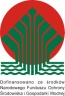 Projekt jest dofinansowany ze środków NFOŚiGW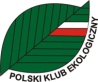 Polski Klub Ekologiczny Koło Miejskie w Gliwicachul. Ziemowita 144-100 Gliwiceskr.poczt.489tel./faks 32 231 85 91www.pkegliwice.plbiuro@pkegliwice.pl